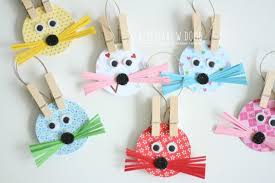 https://www.okiemmamy.pl/baw-sie-z-nami/kroliczki-wielkanocne-szablon/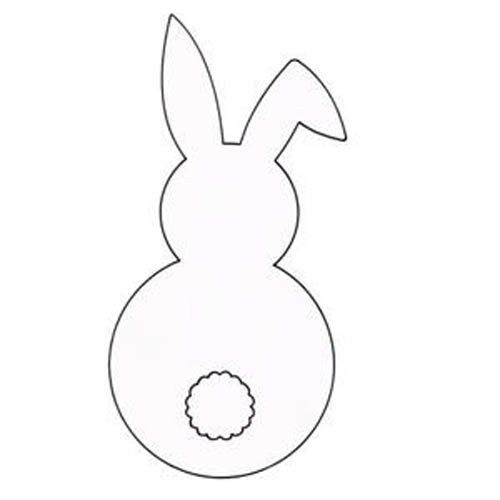 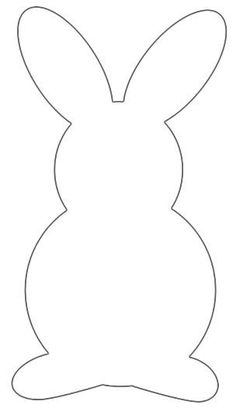 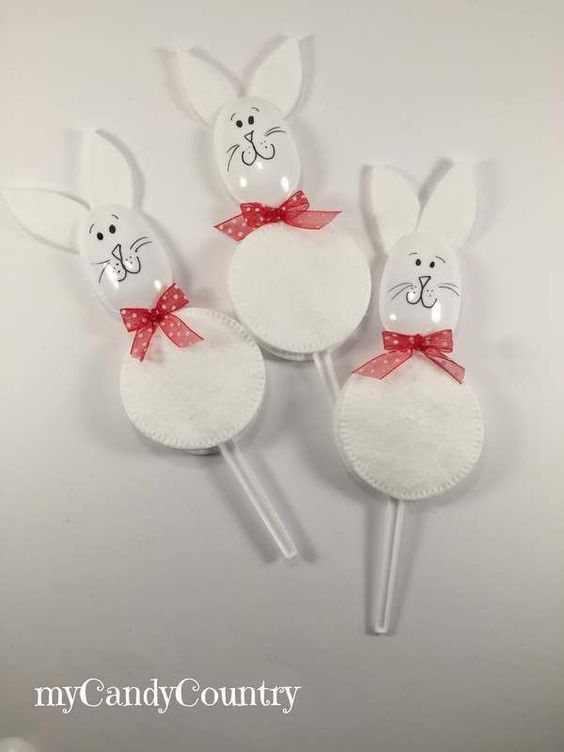 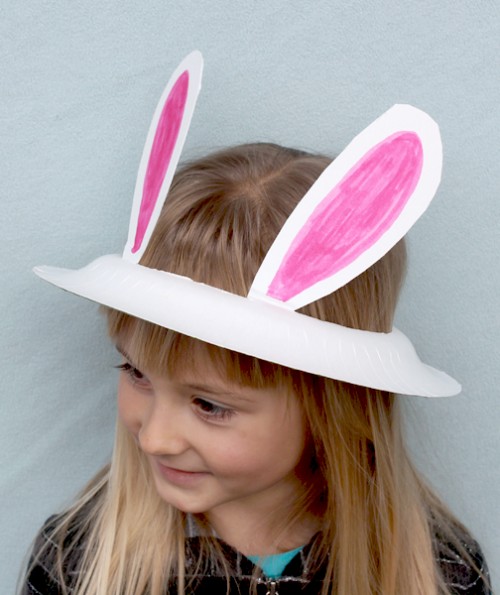 